106年社區繪本創作-「我的BOOK」創作研習課程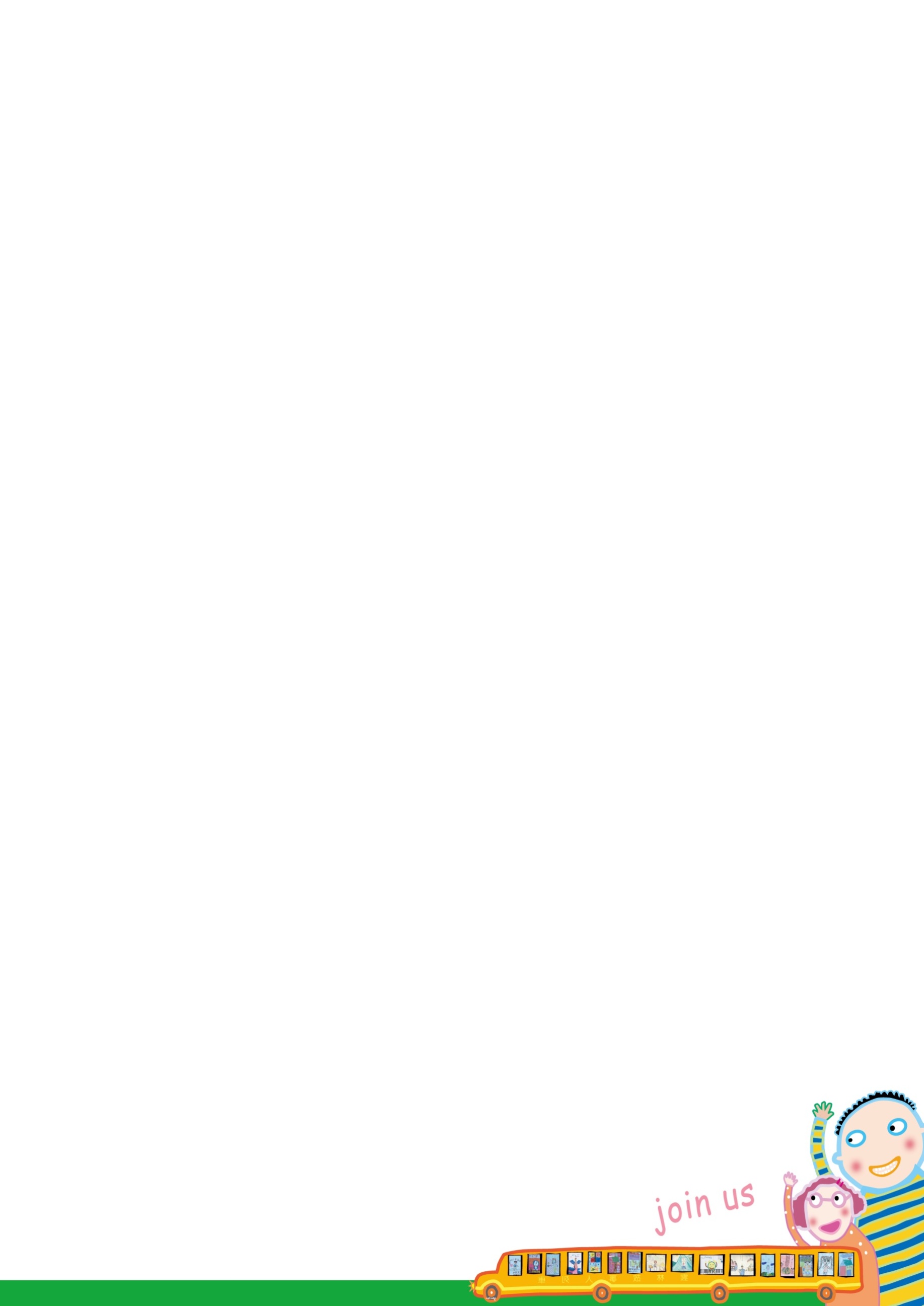 一、指導單位：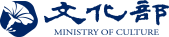 二、主辦單位：    雲林縣政府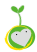 三、承辦單位：    社團法人雲林縣雲林故事人協會四、課程時間：研習課程 03月04日至 06月04日 　　　　　　　創作發表會-初審06月18日(日) ，創作發表會-複審08月12日(六)五、活動地點：雲林故事館(雲林縣虎尾鎮林森路一段528號)六、活動對象：對社區繪本創作有興趣的雲林縣縣民七、報名方式：線上報名—網址：http://www.ylstoryhouse.org.tw/　　　　　　　雲林故事館網站報名後，下載報名表單，填寫完成後E-mail至story@ylstoryteller.org.tw　　　　　　　現場報名—雲林故事館 (虎尾鎮林森路一段 528號)　　　　　　　電話報名—05-631-1436 / 0911-101-338(吳小姐)八、課程表：(此表為基礎內容，實際課程將視情況允以做相關調整)【課程說明】每個社區最多2名，課程以30人為上限，不得更換人或輪流上課。雲林縣民課程全程免費，外縣市民眾報名參加需額外收費5000元。創作內容以雲林在地人、事、物、歷史文化、生態環境的故事等為主題，透過繪本創作，記錄一個感動自己的故事。第一次上課時，請將自己社區的故事或圖片，帶到教室。請自備書寫及繪圖工具，例如：鉛筆、直尺、色鉛筆、速寫本等。需自行於課堂時間外，完成自己的繪本創作進度，再將作品帶至課堂期間與講師進行討論。缺課不得超過2堂課，課程結束後須完成初稿的繪本創作。. su06
創作發表會將在雲林故事館進行，共有兩次評審階段，初審及複審，所有參加學員務必出席。辱入選繪本創作者將能夠把自己的創作，出版成繪本。入選繪本創作者必須參加「入選繪本說明會」，說明作者必須配合後續活動行程事項，包含走讀雲林-帶著故事去旅行、新書成果發表記者會、社區繪本成果展等活動。上課內容會依實際上課所需，彈性調整。本課程經主管機關核准後，將申請教師研習時數，依實際上課時數核發。【講師簡介】日期(暫定)課程內容(暫定)講師備註03/04(六)13:30-16:30故事啊故事(課程說明會)唐麗芳筆記本03/11(六)10:00-12:00參訪四也出版社張素卿筆記本03/11(六)13:15-16:00發想故事劉瑞琪筆記本03/18(六)13:30-16:30故事的發想～來自生活的感動蔡秀敏筆記本03/25(六)13:30-16:30故事的創意～來自生命的體驗蔡秀敏筆記本04/08(六)13:30-16:30繪本欣賞與創作概念簡介劉瑞琪筆記本04/15(六)13:30-16:30繪本故事編寫技巧簡介劉瑞琪筆記本/畫具 04/22(六)13:30-16:30分鏡草圖製作技巧介紹劉瑞琪筆記本/畫具04/29(六)13:30-16:30分鏡小草圖檢討與內頁插畫技巧介紹劉瑞琪筆記本/畫具 05/13(六)13:30-16:30內頁插畫實作與檢討劉瑞琪筆記本/畫具06/04(日)13:30-16:30繪本作品成果分享與討論劉瑞琪筆記本/畫具06/18(日)09:00(暫定)創作發表會（初審）講師/評審團隊全部學員務必出席08/06(日)(暫定)複審圖稿繳交將原稿交至故事館，逾期不收將原稿交至故事館，逾期不收08/12(六)(暫定)創作發表會（複審）講師/評審團隊全部學員務必出席08/31(四)(暫定)複審圖稿修正繳回將原稿交至故事館將原稿交至故事館09/02(六)(暫定)入選繪本說明會唐麗芳10-11月份(暫定)年度社區繪本出版11月底-12月初(暫定)走讀雲林－帶著故事去旅行唐麗芳雲林故事人協會創辦人，也是雲林故事館的創館人，自1998年起投入閱讀文化的推廣至今。同時也是催生雲林社區繪本創作的重要推手，說故事的足跡從雲林的偏鄉到台灣各個角落、更遍及到世界各地。相信說故事就像在送禮，也透過分享故事讓這個世界變得更美好。2005年 創辦雲林故事人協會2007年迄今 創辦雲林故事館2010年迄今 走讀雲林、台灣、世界2011年-2012年 雲林國際偶戲節策畫執行2013年-2016年 臺灣竹會創會理事長2014年迄今 催生二崙故事屋2015年 世界竹組織大使World Bamboo Organization Ambassador2016年 走讀馬來西亞即將於2017年春天 走讀澳洲劉瑞琪(wawa)◎畢業於舊金山藝術大學兒童插畫系研究所◎跨界合作：HTC、NIKE、捷安特、MTV音樂台VJ、花旗銀行、中國信託、麗嬰房、iRoo、金門及墾丁後壁湖街景等等。◎2013年甫獲得講義雜誌選出的《年度最優秀插畫家》劉瑞琪◎出版的作品有：《有和你說過嗎》圖文書、《啊！怪獸》《好鼻師》《小狼人》《我的台北》、兒童繪本大田禮物書系列《recover》、《happy together》、《little me》、《little love》等。最新繪本《你有看見嗎？》2015年法蘭克福書展受到國際童書編輯一致推薦。◎理念：繪本(圖畫書)已經風行百年以上，全因為繪本來自不分人種、身份、年齡的生活記憶、  聲音、味道。繪本是聲音 + 圖畫，這才是真正它想表達的。所以各國一直推廣繪本請家長或是故事老師導讀正是這原因；因為孩子聽見聲音的故事，自然可以專心看圖而產生畫家，原本想要表達的無限想像。這就是繪本畫家wawa一直在推廣的觀念。蔡秀敏e-mail : simona.tsay@msa.hinet.netFB粉絲專頁：simona的幸福種子蔡秀敏簡介：平日工作時是位藥師，卻最討厭吃藥；授課分享時是位說故事及手繪書講師，卻最想當學生；喜愛畫畫、閱讀、說故事、旅遊、到處吃喝玩樂。【出版】(*為合作作品)沒關係(聯經出版)/台灣風情地圖(聯經出版)*/創作者的工作桌與日常(聯經出版)*/大樹是寶(小魯出版)*/枕頭山(小魯出版)* 【得獎】2010第三屆世紀國際美展特優獎信誼基金會第十五屆兒童文學獎羅慧夫顱顏基金會第四屆、第五屆兒童文學獎金獎指導老師 【經歷】台北市婦女中心手繪書、親子故事屋、手工布盒專任講師法鼓山社會大學故事手繪書講師中央研究院繪本欣賞暨手繪書社團講師台灣幸福教育協會種子講師台北市藥師公會校園防毒宣導方案講師